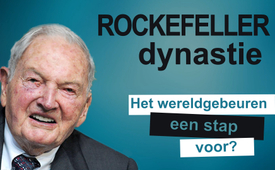 Rockefeller dynastie: Een stap voor op het wereldgebeuren?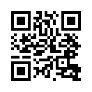 De wereldwijde strategie van David Rockefeller werd ooit als volgt samengevat: "Als je de olie controleert, controleer je de naties; als je het voedsel controleert, controleer je de mensen; als je het geld controleert, controleer je de wereld." Een blik op de geschiedenis laat zien waar dit citaat over gaat."Rockefeller is zeker een van de bekendste namen ter wereld en er doen talloze geruchten de ronde over zijn fortuin, of beter gezegd, het fortuin van de Rockefeller-clan. Maar één ding is zeker: De officiële schattingen van de rijkdom van de Rockefellers worden te laag ingeschat." Die Rockefellers toonden al vroeg hun bekwaamheden, om globale crisissen tot eigen hun voordeel te gebruiken. Ze onderhouden relaties met de belangrijkste families uit de financiële wereld zoals de machtige financiële concern BlackRock en andere invloedrijke mensen op deze aardbol. Henry Kissinger, Bill Gates, George Soros,Warren Buffett, Ted Turner en Michael Bloomberg, zijn slechts enkele namen van deze lijst met de topklasse. Deze Kla.Tv-documentaire toont historisch onderbouwd onderzoek, over het wereldwijde netwerk van de Rockefeller-dynastie. Helpt u mee deze uitzending onder de aandacht van het volk te brengen? Rockefeller is beslist een van de bekendste namen in onze wereld en over zijn vermogen, of beter gezegd, over het vermogen van de Rockefeller-clan, zijn ontelbare geruchten. Een ding kan echter als feit worden aangenomen: De officiële schattingen over de rijkdom van de Rockefellers zijn heel zeker veel te bescheiden. Het hoofdstuk "Rockefeller Foundation" in het boek "Inside Corona" begint met deze woorden. Auteur Thomas Röper laat zien dat de Rockefeller Foundation vandaag de dag nog steeds een belangrijke invloed heeft op het wereldgebeuren. Ook al berichten de mainstream media tegenwoordig nauwelijks over de Rockefellers, hun invloed op de politiek, NGO's en de media mag niet worden onderschat. Kla.TV heeft het onderzoek van Röper voor u samengevat en aangevuld met eigen onderzoek naar de geschiedenis en wereldwijde netwerken van de Rockefeller dynastie.Hoe groot is de rijkdom van de Rockefellers vandaag?John Davison Rockefeller Senior, de oprichter van de Rockefeller-dynastie, bouwde in de 19e eeuw het olie-imperium Standard Oil Company op, dat aan het begin van de 20e eeuw praktisch de oliemonopolist in de VS was. Hij werd beschouwd als een van de rijkste mannen in de geschiedenis en ging met pensioen met een fortuin van ongeveer 900 miljoen dollar. Dit fortuin zou overeenkomen met een huidige waarde van 300 miljard dollar. Vandaag de dag behoort de clan volgens de officiële media niet eens meer tot de 600 rijkste families ter wereld. In plaats van hun fortuin honderd jaren te vergroten, zou hun rijkdom steeds meer zijn afgenomen. Maar hoe kan dit? Röper schrijft in zijn boek: "Het is extreem moeilijk om het vermogen van de clan correct in te schatten, omdat ze ware meesters zijn in het camoufleren van hun rijkdom."Kon het nageslacht van de machtige Amerikaanse ondernemer John D. Rockefeller niet met geld omgaan?David Rockefeller, kleinzoon van John D. Rockefeller Senior, is waarschijnlijk de bekendste en belangrijkste figuur in de Rockefeller familie. Tot zijn dood in 2017 zwaaide hij de scepter van de familiedynastie en oefende hij grote invloed uit op de internationale politiek. Er moet van worden uitgegaan dat hij de macht van de familie vakkundig heeft vergroot in plaats van verkleind. Naast de Rothschilds werd hij beschouwd als een wereldbankier. In 1960 nam hij de leiding over van de Chase Manhattan Bank. Halverwege de jaren 70 werd het de op twee na grootste bank ter wereld. In 2000 fuseerde Chase Manhattan Bank, onder controle van David Rockefeller, met de bank van de familie Morgan tot het huidige JPMorgan Chase. Het is de grootste Amerikaanse bank en, volgens het economische tijdschrift Forbes, het op drie na grootste beursgenoteerde bedrijf in 2022. De familie Rockefeller en de familie Morgan hebben op z’n laatst sinds het begin van de 20e eeuw contact met elkaar. Kort samengevat: De Rockefellers onderhouden relaties met de belangrijkste families in de geldaristocratie. Bijvoorbeeld met de machtigste financiële groep, BlackRock. BlackRock is 's werelds grootste vermogensbeheerder en beheert sinds januari 2022 tien biljoen US dollar. David Rockefeller organiseerde bijvoorbeeld in 2016 een middageten ter ere van Larry Fink. Larry Fink is de oprichter, voorzitter en CEO van BlackRock. Zoals de New York Post destijds schreef, waren er ook andere belangrijke vrienden uit de financiële wereld aanwezig bij dit feest. Deze connecties alleen al laten zien dat het nageslacht van John D. Rockefeller niet alleen zelf goed weten om te gaan met financiën, ze hebben ook contacten met de machtigste en meest gerespecteerde vermogensbeheerders.Hoe kwamen de Rockefellers aan hun rijkdom?De familie Rockefeller kwam oorspronkelijk uit een Duitse nederzetting genaamd "Rockefeld", waarvan het gebied nu deel uitmaakt van het district Neuwied in Rijnland-Palts. De familie emigreerde in de 18e eeuw naar Amerika. Ze werden voor het eerst beroemd door de ondernemer John D. Rockefeller en zijn broer William, die in de 19e eeuw het olie-imperium Standard Oil Company opbouwden, waardoor ze aan het begin van de 20e eeuw vrijwel het monopolie op olie hadden in de VS. Rockefeller kon naar believen de olieprijs bepalen en geld en macht vergaren. Presidentskandidaat Theodore Roosevelt beloofde daarom actie te ondernemen tegen het monopolie van Rockefeller als hij zou worden gekozen. Op 15 mei 1911 beval het Hooggerechtshof van de Verenigde Staten de opsplitsing van de onderneming, waarna de aandelenkoers aanzienlijk daalde. Standard Oil werd opgesplitst in 34 kleine concerns. In de veronderstelling dat de aandelenkoers zich zou herstellen, kocht Rockefeller de aandelenpakketten van de individuele bedrijven op. Volgens voorzichtige schattingen verdiende hij 200 miljoen US dollar aan de daaropvolgende stijging van de aandelenprijs, die in 1901 overeenkwam met een huidige waarde van ongeveer 7,3 miljard US dollar. Uit de "opsplitsing" van Standard Oil ontstonden bijna alle huidige oliemaatschappijen in de VS. Zoals NTV en andere media in 2016 meldden, hadden de Rockefeller stichtingen zich, vanwege de dreigende klimaatverandering, losgemaakt van hun investeringen in fossiele brandstoffen. Volgens Röper is er echter geen bewijs voor een grootschalige scheiding van de aandelen. Eén ding is zeker, de vroegere opsplitsing van de groep heeft de Rockefellers gediend om hun macht verder uit te breiden en nog meer vermogen te vergaren.Welke strategie volgen de Rockefellers?Henry Kissinger, de voormalige Amerikaanse minister van Buitenlandse Zaken, vatte de wereldwijde strategie van David Rockefeller in de jaren zeventig als volgt samen: "Als je de olie controleert, controleer je de naties; als je het voedsel controleert, controleer je de mensen; als je het geld controleert, controleer je de hele wereld." Zelfs in vroegere jaren toonde de Rockefeller-dynastie haar talent om wereldwijde crisissen in haar voordeel te gebruiken. De Rockefellers konden bijvoorbeeld veel voordeel halen uit de wereldwijde economische crisis van de jaren 70 - die werd gedomineerd door een oliecrisis - en hun macht en invloed uitbreiden. Tot 1971 was de dollar een door goud gedekte munt en dienovereenkomstig invloedrijk. In 1971 maakte de toenmalige Amerikaanse president Richard Nixon een einde aan deze goudstandaard van de dollar en het huidige financiële systeem, ook wel bekend als fiatgeld, was geboren. Om het overwicht van de VS, die altijd al gebaseerd was op de dollar, te behouden, onderhandelde de toenmalige minister van Buitenlandse Zaken Henry Kissinger, onder invloed van de Rockefellers, met Saoedi-Arabië over de zogenaamde Petro- of OPEC-dollar, waarbij olie op de wereldmarkt vrijwel uitsluitend voor dollars werd verkocht. Vanaf dat moment werd de wereld gedwongen om enorme hoeveelheden dollars te kopen om de olie-import te betalen. Omdat er decennialang een enorme wereldwijde vraag naar olie was, versterkte dit niet alleen de dollarmunt en daarmee de invloed van de VS enorm, maar ook het netwerk van Rockefellers olie- en bankbedrijven, die hierdoor giganten werden en buitengewone invloed en macht kregen.Hoe spelen de Rockefellers het klaar om de wereldgeschiedenis een stap voor te zijn? De Rockefellers werken niet alleen samen met andere zogenaamde "filantropische adviseurs", ze onderhouden ook relaties met andere machtige mensen over de hele wereld, Henry Kissinger, Bill Gates, George Soros, Warren Buffett, Ted Turner en Michael Bloomberg, om er maar een paar te noemen. Ze zijn en waren bovendien ook oprichters en leden van verschillende eliteclubs en denktanks. In 1973 richtte David Rockefeller bijvoorbeeld de Trilaterale Commissie op, een denktank die de uitwisseling tussen de elites van Noord-Amerika, West-Europa en Japan dient. De Rockefellers zijn ook verbonden aan de Council on Foreign Relations (CFR), die wordt beschouwd als één van de machtigste denktanks ter wereld. Verschillende Rockefellers waren en zijn lid van de CFR. Volgens de CFR-website behoren de oliemaatschappijen Exxon Mobil en Chevron en de bank JPMorgan Chase tot de belangrijkste begunstigers van de CFR. De Rockefellers zijn ook bekend als leden van de stichting "The 1001: A Nature Trust". Deze controleert het WWF. Godfrey Rockefeller was zelfs lange tijd bestuurslid en oprichter van het WWF. Niet alleen omdat ze belangrijke internationale relaties hebben opgebouwd en bevorderd, maar ook vanwege hun huwelijken met verschillende elitefamilies in de financiële sector, hebben de Rockefellers een bijzondere positie in wereldzaken.Wat is het belang van de Rockefeller Foundation in onze dagen?De wereldwijde invloed van de Rockefeller Foundation bleek groter dan ooit tijdens de corona pandemie. Zoals bronnen bewijzen, werkte de Rockefeller Foundation in 2010 al aan een document van 50 pagina's met vier toekomstscenario's - waaronder een pandemiescenario met de titel "Lock-Step", dat verbluffend veel lijkt op de COVID-19 pandemie. Het schetst een wereld waarin autoritaire regeringen strenge controles, zoals bijvoorbeeld het sluiten van grenzen, het stilleggen van de economie en modernste technologie in de vorm van biometrische paspoorten en het traceren van contacten gebruiken om de rechten en activiteiten van de burgermaatschappij aan banden te leggen.Zou het kunnen dat belangrijke hoofdrolspelers, zoals de Rockefeller Foundation, al jaren een angstaanjagende pandemie planden?Deze vraag kan niet definitief worden beantwoord. Een interessant feit in verband met COVID-19 is echter dat de Rockefeller Foundation in 1916 de oprichting van de Johns Hopkins School of Hygiene and Public Health financierde. Het is de instelling die Event 201 mede organiseerde en de wereldmedia voorzag van dagelijkse gegevens over COVID-doden en -infecties. In 2017 verstrekte de Rockefeller Foundation ook een startfinanciering ter stimulering van ID2020, een initiatief om elke wereldburger tegen 2030 een wereldwijd leesbare biometrische identiteit te geven. De partners in dit project zijn Microsoft, de vaccinatiealliantie GAVI en Accenture. Accenture is één van 's werelds grootste dienstverleners op het gebied van management- en strategieconsultancy. Accenture is met name ook bekend vanwege de samenwerking met het World Economic Forum - afgekort WEF.Wat beoogt de Rockefeller-dynastie met haar strategieën?David Rockefeller onthulde het belangrijkste doel van zijn familie-imperium op de Bilderberg Conferentie in Baden-Baden in 1991: "We staan op de rand van een wereldwijde omwenteling. Het enige wat nodig is, is een crisis van grote proporties en de naties zullen positief staan tegenover de Nieuwe Wereldorde." De beschrijvingen van Röper versterken deze uitspraak en geven aan dat de Rockefeller Foundation haar wereldwijde macht nooit heeft opgegeven en vandaag de dag nog steeds de wereldgebeurtenissen beïnvloedt. Daarom is het belangrijk bij alle wereldwijde crisissen om te onderzoeken wie er werkelijk profiteert en waar welke fondsen naartoe stromen en naartoe zijn gestroomd.door db.Bronnen:[1] Inleiding

Thomas Röper: «Inside Corona - Die Pandemie, das Netzwerk & die Hintermänner», J.K. Fischer Verlag, ISBN-13 978-3968500089, eBook 


[2] Hoe groot is de rijkdom van de Rockefellers vandaag?

Thomas Röper: «Inside Corona - Die Pandemie, das Netzwerk & die Hintermänner», J.K. Fischer Verlag, ISBN-13 978-3968500089, eBook Seite 68-70 

Vermögen Magazin, «Vermögen der Familie Rockefeller»: www.vermoegenmagazin.de/vermoegen-der-familie-rockefeller/

Wikipedia, Artikel zu John D. Rockefeller, Stand 5. Februar 2023: 
https://de.wikipedia.org/wiki/John_D._Rockefeller

tagesschau, «Rockefeller und die Macht des Öls», Stand: 10. Januar 2020: www.tagesschau.de/wirtschaft/boerse/rockefeller-oel-101.html


[3] Kon het nageslacht van de machtige Amerikaanse ondernemer John D. Rockefeller niet met geld omgaan?

Wikipedia, Artikel David Rockefeller, Stand 21. November 2022: https://de.wikipedia.org/wiki/David_Rockefeller

Wikipedia, Chase Manhattan Bank, Stand 6. Februar 2023:
https://de.wikipedia.org/wiki/Chase_Manhattan_Bank

Wikipedia, JPMorgan Chase & Co., Stand 11. Januar 2023:
https://de.wikipedia.org/wiki/JPMorgan_Chase

Forbes «The Global 2000», Stand 12. Mai 2022: https://www.forbes.com/lists/global2000/?sh=1d4232b75ac0

we are change, «Die Rockefeller’s und ihr Einfluss auf die Weltpolitik»: http://wearechange.ch/index.php/2011/07/12/die-rockefellers-und-ihr-einfluss-auf-die-weltpolitik/

Wikipedia, Black Rock, Stand 5. Februar 2023:
https://de.wikipedia.org/wiki/BlackRock

Liste der mächtigsten Familien der Welt, Rockefeller Familie: 
https://diemaechtigstenfamilienderwelt.ch/2019/12/28/rockefeller-familie/

New York Post, «David Rockefeller hosts some of the world’s wealthiest at MOMA»: https://nypost.com/2016/04/10/david-rockefeller-hosts-some-of-the-worlds-wealthiest-at-moma/

[4] Hoe kwamen de Rockefellers aan hun rijkdom?

Wikipedia, Rockefeller, Stand 22. Mai 2022: 
https://de.wikipedia.org/wiki/Rockefeller


Thomas Röper: «Inside Corona - Die Pandemie, das Netzwerk & die Hintermänner», J.K. Fischer Verlag, ISBN-13 978-3968500089, eBook Seite 68-70 

Wikipedia, Artikel Standard Oil Company, Stand 28. Mai 2022:
https://de.wikipedia.org/wiki/Standard_Oil_Company#Entflechtug

tagesschau, «Rockefeller und die Macht des Öls», Stand: 10. Januar 2020: www.tagesschau.de/wirtschaft/boerse/rockefeller-oel-101.html

Entwicklung US-Dollar seit 1901, Datum der Statistik 08.06.2023
https://www.wolframalpha.com/input/?i=200000000+dollars+1901+in+current+us+dollars

NTV, «Rockefellers verabschieden sich vom Öl», Meldung vom 24. März 2016: https://www.n-tv.de/wirtschaft/Rockefellers-verabschieden-sich-vom-Ol-article17305791.html


[5] Welke strategie volgen de Rockefellers

Thomas Röper: «Inside Corona - Die Pandemie, das Netzwerk & die Hintermänner», J.K. Fischer Verlag, ISBN-13 978-3968500089, eBook Seite 78 

The New York Times Archives, «ROCKEFELLER GAVE KISSINGER $50,000, HELPED 2 OTHERS»: https://www.nytimes.com/1974/10/06/archives/rockefeller-gave-kissinger-50000-helped-2-others-he-denies-any.html

Gift am Himmel, Artikel «Wie die Ölkartelle die Welt eroberten» vom 20. April 2020: https://giftamhimmel.de/wie-die-oelkartelle-die-welt-eroberten/


[6] Hoe spelen de Rockefellers het klaar om de wereldgeschiedenis een stap voor te zijn? 

Thomas Röper: «Inside Corona - Die Pandemie, das Netzwerk & die Hintermänner», J.K. Fischer Verlag, ISBN-13 978-3968500089, eBook Seite 80-81

Liste der mächtigsten Familien der Welt, Rockefeller Familie: 
https://diemaechtigstenfamilienderwelt.ch/2019/12/28/rockefeller-familie/

At the first Andrew Carnegie Medals of Philanthrop, Foto vom 10. Dezember 2001:
https://www.gettyimages.de/detail/nachrichtenfoto/at-the-first-andrew-carnegie-medals-of-philanthropy-nachrichtenfoto/51708194?adppopup=true

The Times, «Billionaire club in bid to curb overpopulation»: https://www.thetimes.co.uk/article/billionaire-club-in-bid-to-curb-overpopulation-d2fl22qhl02


the Guardian, «They're called the Good Club - and they want to save the world»: https://www.theguardian.com/world/2009/may/31/new-york-billionaire-philanthropists

Wikipedia, Trilaterale Kommission, Stand 24. Januar 2023: https://de.wikipedia.org/wiki/Trilaterale_Kommission

Webseite Council on Foreign Relations - Membership Roster: https://www.cfr.org/membership/roster

Webseite Council on Foreign Relations - Founders: https://www.cfr.org/membership/corporate-members

Wikipedia, The 1001: A Nature Trust, Stand 4. Januar 2023:
https://de.wikipedia.org/wiki/The_1001:_A_Nature_Trust

Wikipedia, Godfrey A. Rockefeller, Stand 14. Dezember 2022: https://en.wikipedia.org/wiki/Godfrey_A._Rockefeller

Webseite Rockefeller Foundation, Gemeinsames Projekt im 2017: https://www.rockefellerfoundation.org/news/hotel-industry-teams-world-wildlife-fund-rockefeller-foundation-reduce-food-waste/

[7] Wat is het belang van de Rockefeller Foundation in onze dagen?

«Geld und mehr» Ein Blog von Norbert Häring, «Gleichschritt – Das unheimlich weitsichtige Pandemie-Szenario der Rockefeller Stiftung»: https://norberthaering.de/macht-kontrolle/lock-step-rockefeller-stiftung/

Broschüre «Scenarios for the Future of Technology and International Development»: https://norberthaering.de/wp-content/uploads/2020/05/Scenarios-for-the-Future-ofTechnology-and-International-Development.pdf


[8]  Zou het kunnen dat belangrijke hoofdrolspelers, zoals de Rockefeller Foundation, al jaren een angstaanjagende pandemie planden?

«Geld und mehr» Ein Blog von Norbert Häring, «Gleichschritt – Das unheimlich weitsichtige Pandemie-Szenario der Rockefeller Stiftung»: https://norberthaering.de/macht-kontrolle/lock-step-rockefeller-stiftung/

Wikipedia, Johns Hopkins School of Hygiene and Public Health, Stand 30. Januar 2023: https://en.wikipedia.org/wiki/Johns_Hopkins_Bloomberg_School_of_Public_Health

Wikipdeia, Rockefeller Fondation, Stand 15. Januar 2023:
https://en.wikipedia.org/wiki/Rockefeller_Foundation

Webseite Event 201, Veranstalter: https://www.centerforhealthsecurity.org/our-work/exercises/event201/

COVID-19 Dashboard: https://coronavirus.jhu.edu/map.html
About - Johns Hopkins School of Hygiene and Public Health: https://coronavirus.jhu.edu/about

Webseite The ID2020 Alliance, Partners: 
https://id2020.org/alliance

Webseite von accenture, "World Economic Forum in Davos 2023»
https://www.accenture.com/us-en/about/events/world-economic-forum


[9] Wat beoogt de Rockefeller-dynastie met haar strategieën?

Zitat David Rockefeller, 1991 auf der Bilderberger-Konferenz in Baden-Baden: https://dieunbestechlichen.com/2020/05/zitate-zur-neuen-weltordnung-weltregierung-video/- https://yoice.net/david-rockefeller-wir-befinden-uns-am-anfang-einer-globalen-umwaelzung/- https://www.dzg.one/Phil-Butler_Ein-Blick-auf-die-aktuelle-todbringende-finanzielle-WeltordnungDit zou u ook kunnen interesseren:Stichtingen - De machtinstrumenten van de geldaristocratie (NL)https://www.kla.tv/InsideCorona/23142
Council on Foreign Relations – De geheime Wereldregerung? (NL)https://www.kla.tv/20015 Kla.TV – Het andere nieuws ... vrij – onafhankelijk – ongecensureerd ...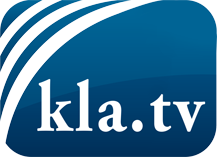 wat de media niet zouden moeten verzwijgen ...zelden gehoord van het volk, voor het volk ...nieuwsupdate elke 3 dagen vanaf 19:45 uur op www.kla.tv/nlHet is de moeite waard om het bij te houden!Gratis abonnement nieuwsbrief 2-wekelijks per E-Mail
verkrijgt u op: www.kla.tv/abo-nlKennisgeving:Tegenstemmen worden helaas steeds weer gecensureerd en onderdrukt. Zolang wij niet volgens de belangen en ideologieën van de kartelmedia journalistiek bedrijven, moeten wij er elk moment op bedacht zijn, dat er voorwendselen zullen worden gezocht om Kla.TV te blokkeren of te benadelen.Verbindt u daarom vandaag nog internetonafhankelijk met het netwerk!
Klickt u hier: www.kla.tv/vernetzung&lang=nlLicence:    Creative Commons-Licentie met naamgeving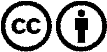 Verspreiding en herbewerking is met naamgeving gewenst! Het materiaal mag echter niet uit de context gehaald gepresenteerd worden.
Met openbaar geld (GEZ, ...) gefinancierde instituties is het gebruik hiervan zonder overleg verboden.Schendingen kunnen strafrechtelijk vervolgd worden.